 r.Ważne:Wskazujesz na mapie i podajesz nazwy rzek oraz miast Polski;Poznajesz najważniejsze zabytki w stolicy Polski- Warszawie;Przeczytasz i zapiszesz fragment tekstu z pamięci;Wskażesz na mapie największe miasta w Polsce;Odszukasz wyrazy zapisane wielką literą;zaśpiewasz piosenkę o Polsce; wykonasz obliczenia w zakresie 20;Temat: Wędrówki po Polsce. Rzeka Wisła i WarszawaWisła to najdłuższa rzeka w Polsce. Przepływa przez cały kraj- od gór  (źródło- Barania Góra) do Morza Bałtyckiego.  Nad nią leżą największe miasta- Kraków, Warszawa, Gdańsk.Przeczytaj wiersz Czesława Janczarskiego " Wisła" i wykonaj polecenia.1. Pokaż palcem, jak płynie Wisła? (wypływa z Baraniej Góry i płynie przez cały kraj do Morza Bałtyckiego)2.Przeczytaj, przez jakie miasta przepływa Wisła? ( Kraków, Warszawa, Gdańsk)3. Odszukaj w tekście i podkreśl wszystkie wyrazy zapisane wielka literą. Zastanów się dlaczego tak je zapisano? ( bo wielką  literą piszemy nazwy miast i rzek oraz zapisujemy początek zdania)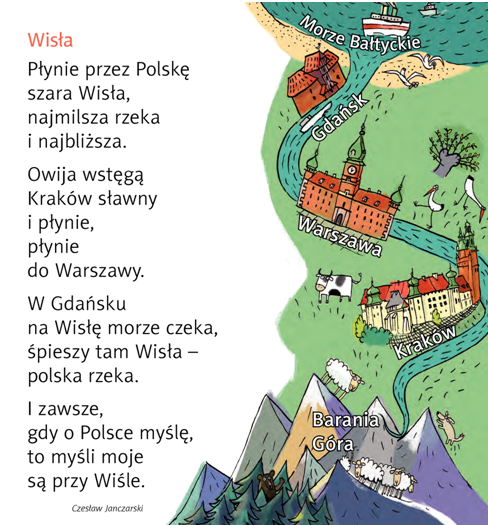 Popatrz na mapę Polski: - Odczytaj z mapy jeszcze inne nazwy miast, przez które przepływa Wisła. ( Płock, Włocławek, Ciechocinek, Toruń )- Poszukaj na mapie Polski rzeki. (  Wisła, Odra, Warta, Bug).- Wskaż na mapie stolicę Polski. ( Warszawa)Przeczytaj kilka razy pierwszą zwrotkę wiersza i napisz ją z pamięci ( nie przepisuj). Następnie sama/ sam sprawdź poprawność zapisu, użyj do tego zielonego koloru.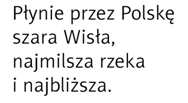 4. Karty polonistyczne strona 17 – zapisz informacje o Warszawie.5. Zaśpiewaj piosenkę „Moja ojczyzna to mój dom rodzinny…”https://www.youtube.com/watch?v=B32Js_XOd0QMoja Ojczyzna to mój dom rodzinny,
wierzba nad wodą, na łące bociany.
Radosna szkoła, gdzie mogę się uczyć,
znajoma droga do domu i mamy.

Ref. A nasza flaga jest biało-czerwona,
orzeł skrzydłami wszystkich nas osłania.
Dźwięki Mazurka są takie znajome,
wolna, bezpieczna Ojczyzna kochana.

2. Czasem gdy tylko zbudzę się o świcie,
na portret dziadka spoglądam w zadumie.
Miał tyle przygód i narażał życie,
więc chcę się uczyć i dużo rozumieć.

Ref. A nasza flaga jest biało-czerwona...6. Wykonaj obliczenia z kart matematycznych strony 62- 63- 64.7. Poćwicz czytanie:- w podręczniku tekst o czekoladzie str. 10, 11.- w kartach polonistycznych Czytam sam! Str. 77 ćw. 2. Miłej pracy!Pozdrawiam Was bardzo serdecznie,Pani Agata😊